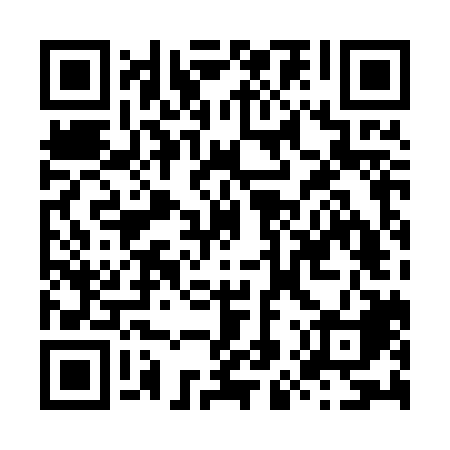 Ramadan times for Lengau, AustriaMon 11 Mar 2024 - Wed 10 Apr 2024High Latitude Method: Angle Based RulePrayer Calculation Method: Muslim World LeagueAsar Calculation Method: ShafiPrayer times provided by https://www.salahtimes.comDateDayFajrSuhurSunriseDhuhrAsrIftarMaghribIsha11Mon5:335:337:271:144:197:027:028:4912Tue5:315:317:251:144:207:047:048:5113Wed5:285:287:221:144:217:067:068:5314Thu5:265:267:201:134:227:087:088:5515Fri5:235:237:181:134:237:097:098:5716Sat5:215:217:151:134:257:117:118:5917Sun5:185:187:131:124:267:137:139:0118Mon5:155:157:111:124:277:157:159:0319Tue5:135:137:081:124:287:167:169:0520Wed5:105:107:061:124:297:187:189:0721Thu5:075:077:041:114:307:207:209:0922Fri5:055:057:011:114:317:227:229:1123Sat5:025:026:591:114:327:237:239:1324Sun4:594:596:571:104:337:257:259:1625Mon4:564:566:541:104:347:277:279:1826Tue4:544:546:521:104:357:297:299:2027Wed4:514:516:501:094:367:307:309:2228Thu4:484:486:471:094:377:327:329:2429Fri4:454:456:451:094:387:347:349:2630Sat4:424:426:431:094:397:367:369:2931Sun5:395:397:402:085:408:378:3710:311Mon5:375:377:382:085:418:398:3910:332Tue5:345:347:362:085:428:418:4110:353Wed5:315:317:332:075:438:438:4310:384Thu5:285:287:312:075:448:448:4410:405Fri5:255:257:292:075:458:468:4610:426Sat5:225:227:262:075:458:488:4810:457Sun5:195:197:242:065:468:498:4910:478Mon5:165:167:222:065:478:518:5110:509Tue5:125:127:192:065:488:538:5310:5210Wed5:095:097:172:055:498:558:5510:54